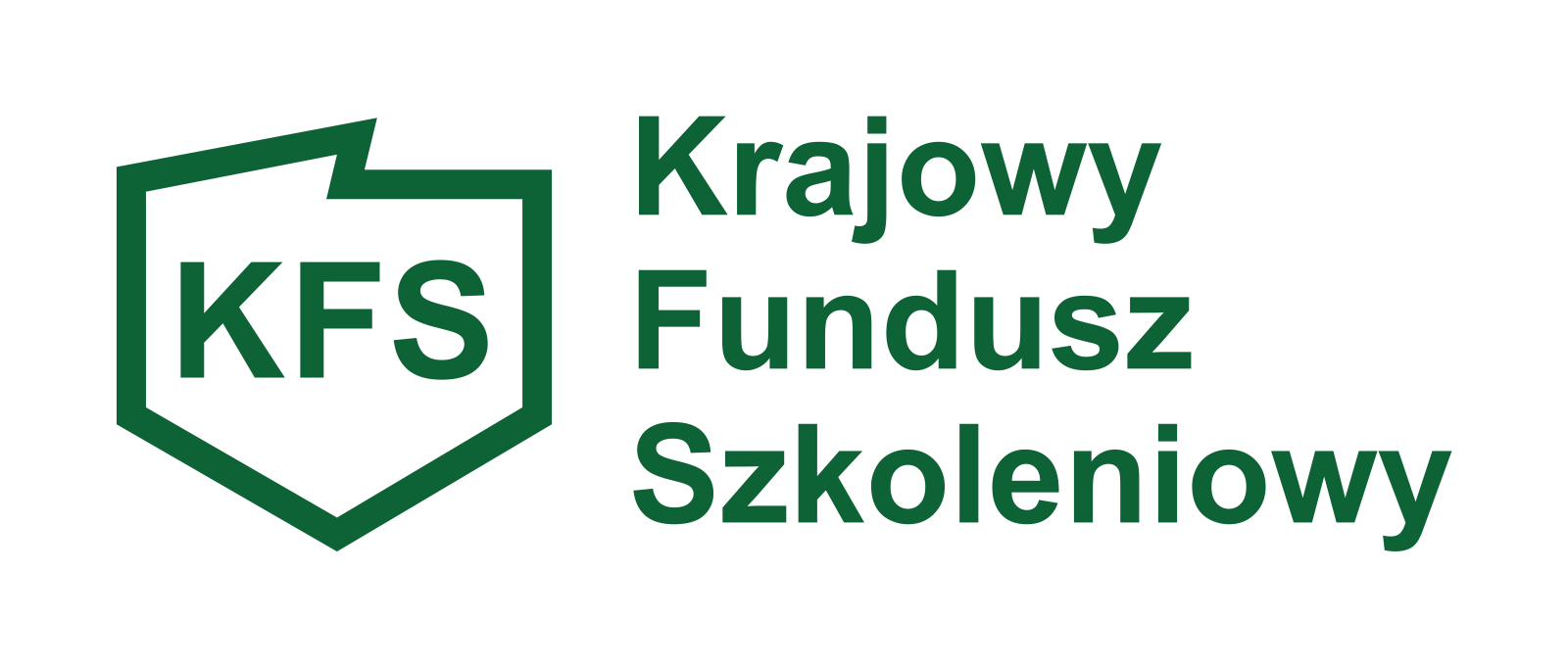 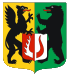 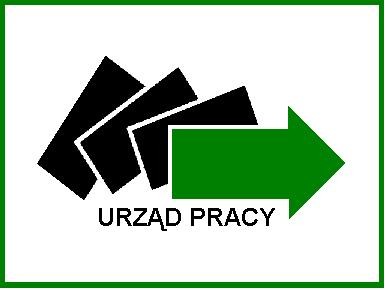 Numer sprawy…………………………………………                                                                                                                                                                                                             (wypełnia powiatowy urząd pracy)..........................................................                                         pieczęć firmowa wnioskodawcy			                              Kościerzyna, dnia………………………………Powiatowy Urząd Pracyw Kościerzynie Wniosek pracodawcy o przyznanie środków rezerwy Krajowego Funduszu Szkoleniowego na sfinansowanie kształcenia ustawicznegoPrzed wypełnieniem zapoznaj się z Regulaminem przyznawania przez PUP w Kościerzynie w 2020 r. środków na dofinansowanie kształcenia ustawicznego z rezerwy KFS.Na podstawie art. 69a i art. 69b ustawy o promocji zatrudnienia i instytucji rynku pracy (t.j. Dz. U. z 2020 r. poz. 1409) oraz Rozporządzenia Ministra Pracy i Polityki Społecznej z dnia 14 maja 2014 r. w sprawie przyznawania środków z Krajowego Funduszu Szkoleniowego (t.j. Dz.U. z 2018 r., poz. 117) wnioskuję o dofinansowanie kształcenia ustawicznego pracowników i pracodawców 
z rezerwy Krajowego Funduszu Szkoleniowego. Dane pracodawcy*W skład personelu wchodzą:pracownicy (osoby zatrudnione na podstawie umowy o pracę, powołania, wyboru, mianowania lub spółdzielczej umowy o pracę)osoby pracujące dla przedsiębiorstwa, podlegające mu i uważane za pracowników na mocy prawa krajowegowłaściciele-kierownicypartnerzy prowadzący regularną działalność w przedsiębiorstwie i czerpiący z niego korzyści finansoweCAZ-UR-S-37/7Informacje dotyczące rodzaju oraz wysokości kosztów (w złotych) działań związanych z kształceniem ustawicznym  (należy odpowiednio dodać lub usunąć rzędy aby uwzględnić odrębnie wszystkie działania)Informacje o uczestnikach kształcenia ustawicznego*http://psz.praca.gov.pl/documents/10240/54723/Opisy%20gr.wielkich%20zaw.%20i%20specj.%20KZiS%20z%202014r%20%2830.12.2014%29.pdf/80b9b1e6-6626-4db4-b0fe-6702b303eb03?t=1420469842000 Źródło: Publiczne Służby Zatrudnienia. CAZ-UR-S-37/7Iv. Uzasadnienie wniosku:1. W celu uzasadnienia odbycia wskazanego rodzaju i tematu kształcenia dla każdego pracownika i/lub pracodawcy należy wypełnić poniższą tabelę.
(należy odpowiednio dodać lub usunąć rzędy aby uwzględnić wszystkie osoby)*w przypadku osób wpisujących się w więcej niż 1 priorytet należy uwzględnić ją tylko w jednym priorytecie.CAZ-UR-S-37/72. Ogólne uzasadnienie wniosku Powinno uwzględniać poniższe elementy:Krótki opis obecnych lub przyszłych potrzeb pracodawcy w obszarze kształcenia ustawicznego,…………………………………………………………………………………………………………………………………………………………………………..…………………………………………………………………………………………………………………………………………………………………………..…………………………………………………………………………………………………………………………………………………………………………..…………………………………………………………………………………………………………………………………………………………………………. .…………………………………………………………………………………………………………………………………………………………………………..………………………………………………………………………………………………………………………………………………………………………….…………………………………………………………………………………………………………………………………………………………………………...…………………………………………………………………………………………………………………………………………………………………….….. ..…………………………………………………………………………………………………………………………………………………………………………...…………………………………………………………………………………………………………………………………………………………………..……………………………………………………………………………………………………………………………………………………………………………..…………………………………………………………………………………………………………………………………………………………………………..…………………………………………………………………………………………………………………………………………………………………..………………………………………………………………………………………………………………………………………………………………………………..…………………………………………………………………………………………………………………………………………………………………………..…………………………………………………………………………………………………………………………………………………………………………..…… ………………………………………………………………………………………………………………………………………………………………………….…………………………………………………………………………………………………………………………………………………………………………..b) Zgodność planowanych działań z określonymi na 2020 rok priorytetami wydatkowania środków rezerwy KFS określonymi przez  Radę Rynku Pracy, ……………………………………………………………………………………………………………………………………………………………………..…………………………………………………………………………………………………………………………………………………………………………..…………………………………………………………………………………………………………………………………………………………………………..…………………………………………………………………………………………………………………………………………………………………………..…………………………………………………………………………………………………………………………………………………………………………..……………………………………………………………………………………………………………………………………………………………………………..…………………………………………………………………………………………………………………………………………………………………………….…………………………………………………………………………………………………………………………………………………………………………..……………………………………………………………………………………………………………………………………………………………………..……………………………………………………………………………………………………………………………………………………………………………..…………………………………………………………………………………………………………………………………………………………………………….…………………………………………………………………………………………………………………………………………………………………………..……………………………………………………………………………………………………………………………………………………………………..…………………………………………………………………………………………………………………………………………………………………………..…… ……………………………………………………………………………………………………………………………………………………………………..…………………………………………………………………………………………………………………………………………………………………………..…… c) Zgodność planowanych działań w zidentyfikowanych  w powiecie kościerskim  lub województwie pomorskim zawodach deficytowych w 2020 r. (wypełnić w przypadku wniosków niespełniających priorytetów Rady Rynku Pracy),……………………………………………………………………………………………………………………………………………………………………..…………………………………………………………………………………………………………………………………………………………………………..…………………………………………………………………………………………………………………………………………………………………………..……………………………………………………………………………………………………………………………………………………………………………..……………………………………………………………………………………………………………………………………………………………………………..d) Informacja o planach dotyczących dalszego zatrudnienia osób, które będą objęte kształceniem ustawicznym ze środków rezerwy KFS (określić jakie odrębnie na dane stanowiska) lub krótka informacja na temat planów co do działania firmy w przyszłości (w przypadku kształcenia Pracodawcy),……………………………………………………………………………………………………………………………………………………………………..…………………………………………………………………………………………………………………………………………………………………………..…………………………………………………………………………………………………………………………………………………………………………..………………………………………………………………………………………………………………………………………………………………………………..……………………………………………………………………………………………………………………………………………………………………..…………………………………………………………………………………………………………………………………………………………………………..…………………………………………………………………………………………………………………………………………………………………………..……CAZ-UR-S-37/7V. Uzasadnienie wyboru realizatora usługi kształcenia ustawicznego finansowanego ze środków rezerwy KFS (dla każdej usługi kształcenia odrębne uzasadnienie wg poniższego schematu)1/      nazwa i siedziba realizatora usługi kształcenia ustawicznego; …………………………………………………………………………………………………………………………………………………………………………..…………………………………………………………………………………………………………………………………………………………………………..………………………………………………………………………………………………………………………………………………………………..……………………………………………………………………………………………………………………………………………………………………………………..…………………………………………………………………………………………………………………………………………………………………………..………………………………………………………………………………………………………………………………………………………………..…………2/     posiadane przez realizatora certyfikaty jakości oferowanych usług kształcenia ustawicznego (TAK/NIE, jeżeli TAK nazwa dokumentu);…………………………………………………………………………………………………………………………………………………………………………...…………………………………………………………………………………………………………………………………………………………………….……….……………………………………………………………………………………………………………………………………………………………………….…………………………………………………………………………………………………………………………………………………………………….……….………………………………………………………………………………………………………………………………………………………………………..…………………………………………………………………………………………………………………………………………………………………….……….……………………………………………………………………………………………………………………………………………………………………….
3/      w przypadku kursów – nazwa dokumentu, na podstawie którego wybrany realizator ma uprawnienia do prowadzenia pozaszkolnych form kształcenia ustawicznego;.…………………………………………………………………………………………………………………………………………………………………….……….………………………………………………………………………………………………………………………………………………………………………………………………………………………………………………………………………………………………………………………………………………….…………………………………………………………………………………………………………………………………………………………………………..…………………………………………………………………………………………………………………………………………………………………………..…………………………………………………………………………………………………………………………………………………………………………..…………………………………………………………………………………………………………………………………………………………………………..4/      nazwa kształcenia, liczba dni i godzin kształcenia, miejsce realizacji działania;……………………………………………………………………………………………………………………………………………………………….………….……………………………………………………………………………………………………………………………………………………………….………….…………………………………………………………………………………………………………………………………………………………………..………………………………………………………………………………………………………………………………………………………………………..…………………………………………………………………………………………………………………………………………………………………………………..……………………………………………………………………………………………………………………………………………………………………………..………………………………………………………………………………………………………………………………………………………………………….………………………………………………………………………………………………………………………………………………………………………....5/    cena usługi kształcenia ustawicznego wybranego organizatora w porównaniu z ceną podobnych usług oferowanych na rynku (proszę podać cenę wybranej oferty oraz  dla porównania min. 1 cenę/ofertę innej instytucji, jeśli to możliwe) …………………………………………………………………………………………………………………………………………………………………………..………………………………………………………………………………………………………………………………………………………………………….………………………………………………………………………………………………………………………………………………………………………....…………………………………………………………………………………………………………………………………………………………………………..………………………………………………………………………………………………………………………………………………………………………….………………………………………………………………………………………………………………………………………………………………………....…………………………………………………………………………………………………………………………………………………………………………..………………………………………………………………………………………………………………………………………………………………………….………………………………………………………………………………………………………………………………………………………………………....CAZ-UR-S-37/7VI. Oświadczenia Wnioskodawcy: wniosek dotyczy przyznania środków na kształcenie pracowników zatrudnionych w oddziałach poza powiatem kościerskim □ tak / □ nie  □  składałem / □ nie składałem* wniosek/wniosku o przyznanie środków Krajowego Funduszu Szkoleniowego na sfinansowanie kształcenia ustawicznego do innego Urzędu Pracy, jeżeli tak to do jakiego …………………………………………………………………………………………………………………………………………………………………….otrzymanie wnioskowanej kwoty pomocy □ spowoduje / □ nie spowoduje* przekroczenie(a) 300% przeciętnego wynagrodzenia na jakiegokolwiek uczestnika w 2020 r.□ jestem/ □ nie jestem* beneficjentem pomocy publicznej w rozumieniu ustawy z dnia 30 kwietnia 2004 r. o postępowaniu w sprawach dotyczących pomocy publicznej (tj. Dz. U. z 2020 r. , poz. 708),□ jestem/ □ nie jestem* mikroprzedsiębiorcą, który zatrudnia mniej niż 10 pracowników i którego roczny obrót lub roczna suma bilansowa nie przekracza 2 milionów EUR – zgodnie z załącznikiem I do rozporządzenia Komisji (UE) nr 651/2014 z dnia 17 czerwca 2014 r. uznającego niektóre rodzaje pomocy za zgodne z rynkiem wewnętrznym w zastosowaniu art. 107 i 108 Traktatu (Dz. Urz. UE L 187                                z 26.06.2014, str. 1),□ spełniam / □ nie spełniam / □ nie dotyczy* warunki/warunków rozporządzenia Komisji (UE) Nr 1407/2013 z dnia 18 grudnia 2013 r. w sprawie stosowania art. 107  i 108 Traktatu 
o funkcjonowaniu Unii Europejskiej do pomocy de minimis (Dz. Urz. UE L 352 z 24.12.2013 r., str. 1),□ spełniam / □ nie spełniam / □ nie dotyczy* warunki/warunków rozporządzenia Komisji (UE) Nr 1408/2013 z dnia 18 grudnia 2013 r. w sprawie stosowania art. 107 i 108 Traktatu 
o funkcjonowaniu Unii Europejskiej do pomocy de minimis w sektorze rolnym (Dz. Urz. UE L 352                              z 24.12.2013 r., str. 9),□ spełniam / □ nie spełniam / □ nie dotyczy* warunki Rozporządzenia Komisji (UE) Nr 717/2014 z dnia 27 czerwca 2014 r. w sprawie stosowania art. 107 i 108 Traktatu o funkcjonowaniu Unii Europejskiej do pomocy de minimis w sektorze rybołówstwa i akwakultury (Dz. Urz. UE L 190 z 28.06.2014);□   otrzymałem pomoc publiczną / □ nie otrzymałem pomocy publicznej □ nie dotyczy * na przedsięwzięcie, na którego realizację wnioskuję o udzielenie pomocy publicznej w odniesieniu do tych samych kosztów kwalifikujących się do objęcia pomocą, na pokrycie których ma być przeznaczona pomoc de minimis, o udzielenie której wnioskuję w niniejszym wniosku,□ zalegam / □ nie zalegam* w dniu złożenia wniosku z wypłacaniem wynagrodzeń pracownikom oraz                  z opłacaniem należnych składek na ubezpieczenia społeczne, zdrowotne, Fundusz Pracy, Fundusz Gwarantowanych Świadczeń Pracowniczych oraz Fundusz Emerytur Pomostowych,□ ciąży / □ nie ciąży / □ nie dotyczy* na mnie obowiązek zwrotu pomocy wynikający z decyzji Komisji Europejskiej, uznającej pomoc za niezgodną z prawem lub ze wspólnym rynkiem,otrzymanie wnioskowanej kwoty pomocy □ spowoduje / □ nie spowoduje / □ nie dotyczy* przekroczenie(a) limitu wartości pomocy de minimis liczonej w okresie ostatnich 3 lat podatkowych (okres ustala się przez odniesienie do lat obrotowych stosowanych w danym państwie) określonego przepisami dla danego rodzaju wsparcia, (jednocześnie zobowiązuję się do niezwłocznego powiadomienia o możliwości przekroczenia granic dopuszczalnej pomocy),□ toczy / □ nie toczy* się w stosunku do mnie postępowanie upadłościowe lub likwidacyjne,został / □ nie został* złożony i nie przewiduje się złożenia wniosku o otwarcie postępowania upadłościowego lub likwidacyjnego,działalność prowadzona jest w sektorze transportu drogowego: □ tak / □ nie  *  11Odpowiedź przeczącą należy zaznaczyć w przypadku, gdy:beneficjent pomocy de minimis w ogóle nie prowadzi działalności gospodarczej w sektorze transportu drogowego albo prowadząc jednocześnie działalność gospodarczą w sektorze transportu drogowego oraz inną działalność gospodarczą, posiada on rozdzielność rachunkową działalności prowadzonej w sektorze transportu drogowego zapobiegającą ewentualnym przypadkom subsydiów krzyżowych, a udzielona pomoc de minimis przeznaczona jest wyłącznie na działalność inną niż działalność w sektorze transportu drogowego.Rozdzielność rachunkowa określonej działalności gospodarczej polega na prowadzeniu odrębnej ewidencji dla tej działalności gospodarczej oraz prawidłowym przypisywaniu przychodów i kosztów na podstawie konsekwentnie stosowanych i mających obiektywne uzasadnienie metod, a także określeniu w dokumentacji, o której mowa w art. 10 ustawy z dnia 29 września 1994 r. o rachunkowości (t.j. Dz. U. z 2019 r., poz. 351 z późn. zm.), zasad prowadzenia odrębnej ewidencji oraz metod przypisywania kosztów i przychodów.Zapoznałem się z Regulaminem przyznawania przez Powiatowy Urząd Pracy w Kościerzynie w 2020 r. środków na dofinansowanie  kształcenia ustawicznego z rezerwy Krajowego Funduszu Szkoleniowego                                i zobowiązuję się do jego przestrzegania. Wzór wniosku nie został przeze mnie zmodyfikowany, z wyjątkiem miejsc gdzie jest to wyraźnie dopuszczone.*  właściwe zaznaczyć znakiem „x”Uwaga! Pracodawca zobowiązany jest do niezwłocznego powiadomienia Powiatowego Urzędu Pracy                    w Kościerzynie, jeżeli w okresie od dnia złożenia wniosku do dnia podpisania umowy zmianie ulegnie stan prawny lub faktyczny wskazany w dniu złożenia wniosku.Świadomy(a) odpowiedzialności karnej za składanie nieprawdziwych zeznań (art. 233 Kodeksu karnego *) oświadczam, że dane zawarte w niniejszym oświadczeniu są zgodne z prawdą.         ……………………………………                                                                        ……………………………………............                (miejscowość, data)                                                                           (pieczątka i podpis Wnioskodawcy lub  osoby 
                                                                                                                        upoważnionej do reprezentowania Wnioskodawcy)*  art. 233 Kodeksu karnego: „§ 1. Kto, składając zeznanie mające służyć za dowód w postępowaniu sądowym lub w innym postępowaniu na podstawie ustawy, zeznając nieprawdę lub zataja prawdę, podlega karze pozbawienia wolności od 6 miesięcy do lat 8. § 2. Warunkiem odpowiedzialności jest, aby przyjmujący zeznania, działając w zakresie swoich uprawnień, uprzedził zeznającego o odpowiedzialności karnej za fałszywe zeznania lub odebrał od niego przyrzeczenie.”Uwagi: 1. Każdy punkt wniosku powinien być wypełniony w sposób czytelny. Środki Krajowego Funduszu Szkoleniowego są środkami publicznymi w rozumieniu ustawy o finansach publicznych. Zgodnie z ustawą o podatku od towarów i usług oraz rozporządzeniem Ministra Finansów w sprawie zwolnień od podatku od towarów i usług oraz warunków stosowania tych zwolnień, zwalnia się od podatku usługi kształcenia zawodowego lub przekwalifikowania zawodowego finansowane w co najmniej 70 % ze środków publicznych.CAZ-UR-S-37/7Do wniosku należy załączyć:Oświadczenie Wnioskodawcy o otrzymanej pomocy de minimis – załącznik nr 1 do wniosku lub zaświadczenia potwierdzające otrzymanie ww. pomocy - wyłącznie dla beneficjentów pomocy publicznej. Formularz informacji przedstawianych przy ubieganiu się  o pomoc de minimis (załącznik do rozporządzenia Rady Ministrów z dnia 24 października 2014 r., Dz.U. z 2014 poz. 1543) lub Formularz pomoc de minimis w rolnictwie lub rybołówstwie (załącznik do rozporządzenia Rady Ministrów z dnia 11 czerwca 2010 r., Dz.U. Nr 121 poz. 810 z późn. zm.)(formularze dotyczą wyłącznie beneficjentów pomocy publicznej).Kopia dokumentu potwierdzającego prawną formę prowadzenia działalności – w przypadku braku wpisu do Krajowego Rejestru Sądowego (KRS) lub CEiDG. Np. może to być umowa spółki cywilnej wraz                          z ewentualnymi wprowadzonymi do niej zmianami lub statut w przypadku stowarzyszenia, fundacji czy spółdzielni lub inne dokumenty (właściwe np. dla jednostek budżetowych, szkół, przedszkoli).Program kształcenia ustawicznego lub zakres egzaminu.Wzór dokumentu potwierdzającego kompetencje nabyte przez uczestników, wystawianego przez realizatora usługi kształcenia ustawicznego, o ile nie wynika on z przepisów powszechnie obowiązujących.Pełnomocnictwo osób działających w imieniu Wnioskodawcy, jeżeli nie wynika to bezpośrednio 
z dokumentów (np. KRS). W przypadku nie dołączenia załączników wymienionych w punktach 1, 2, 3, 4, 5 wniosek pozostawia się bez rozpatrzenia.CAZ-UR-S-37/7Załącznik nr 1OŚWIADCZENIE WNIOSKODAWCY 
O OTRZYMANEJ POMOCY DE MINIMIS(dotyczy beneficjenta pomocy publicznej)……………….…………………...........................................................................................................................                              (dane wnioskodawcy)Świadomy odpowiedzialności karnej wynikającej z art. 233 § 1 k.k.* przewidującego karę pozbawienia wolności od 6 miesięcy do lat 8 za składanie fałszywych zeznań, oświadczam, iż 
w okresie roku, w którym ubiegam się o pomoc oraz w ciągu 2 poprzedzających go lat podatkowych przed dniem wystąpienia z wnioskiem o udzielenie pomocy:□ otrzymałem(am) / □ nie otrzymałem(am)* pomoc/pomocy de minimis, □ w tym pomoc/pomocy de minimis w rolnictwie i rybołówstwie. W przypadku otrzymania pomocy de minimis z różnych źródeł i w różnych formach należy wypełnić poniższe zestawienie lub dołączyć do wniosku zaświadczenia o otrzymanej pomocy:* właściwe zaznaczyć znakiem „x”Zgodnie z art. 44 ust. 1 ustawy z dnia 30 kwietnia 2004r. o postępowaniu w sprawach dotyczących pomocy publicznej (t.j. Dz.U. z 2020 r., poz. 708) w przypadku nieprzekazania lub przekazania nieprawdziwych informacji o pomocy publicznej, o których mowa w art. 39 Prezes Urzędu Ochrony Konkurencji i Konsumentów może, w drodze decyzji, nałożyć na beneficjenta pomocy karę pieniężną do wysokości równowartości 10 000 EURO.............................................................                         .............................................................................................               (miejscowość, data)                                               (pieczątka i podpis Wnioskodawcy lub  osoby 
                                                                                          upoważnionej do reprezentowania Wnioskodawcy -------------------------------------------------------------------------------------------------------------------------* art. 233 k.k.§ 1. Kto, składając zeznanie mające służyć za dowód w postępowaniu sądowym lub w innym postępowaniu na podstawie ustawy, zeznając nieprawdę lub zataja prawdę, podlega karze pozbawienia wolności od 6 miesięcy do lat 8.§ 2. Warunkiem odpowiedzialności jest, aby przyjmujący zeznania, działając w zakresie swoich uprawnień, uprzedził zeznającego o odpowiedzialności karnej za fałszywe zeznania lub odebrał od niego przyrzeczenie.Nazwa pracodawcyAdres siedziby pracodawcyMiejsce prowadzenia działalności Numer identyfikacji podatkowej NIPNumer identyfikacyjny REGONNumer KRS (jeśli dotyczy wnioskodawcy)Forma prawna działalności (np. spółdzielnia,  spółka podać jaka, działalność indywidualna, jednostka budżetowa,  inna)Numer prowadzonej (przeważającej) działalności gospodarczej według PKDLiczba personelu pracodawcy na dzień złożenia wniosku*Numer nieoprocentowanego rachunku bankowego pracodawcy, na który będą przekazywane środki                    z rezerwy KFSOsoba/osoby uprawniona/uprawnione do reprezentacji i podpisania wnioskowanej umowy  wraz ze stanowiskiem służbowym (zgodnie z dokumentem rejestrowym lub załączonym pełnomocnictwem)Imię i nazwisko osoby wskazanej przez pracodawcę do kontaktówNumer telefonuAdres poczty elektronicznejDziałanieNazwaPlanowana kwotaPlanowana kwotaŹródło i wysokość finansowaniaŹródło i wysokość finansowaniaOkres realizacji(konkretna data od…do…)Liczba osób przewidziana do objęcia wsparciemDziałanieNazwa na grupęna jednego uczestnikaŚrodki własneŚrodki rezerwyKFSOkres realizacji(konkretna data od…do…)Liczba osób przewidziana do objęcia wsparciemokreślenie potrzeb pracodawcy w zakresie kształcenia ustawicznego  w związku  z ubieganiem się o sfinansowanie tego kształcenia ze środków rezerwy KFSkursy realizowane z inicjatywy pracodawcy lub za jego zgodąkursy realizowane z inicjatywy pracodawcy lub za jego zgodąkursy realizowane z inicjatywy pracodawcy lub za jego zgodąkursy realizowane z inicjatywy pracodawcy lub za jego zgodąkursy realizowane z inicjatywy pracodawcy lub za jego zgodą studia podyplomowe realizowane z inicjatywy pracodawcy lub za jego zgodąegzaminy umożliwiające uzyskanie dyplomów potwierdzających nabycie umiejętności, kwalifikacji  lub uprawnień zawodowychbadania lekarskie                                 i psychologiczne wymagane do podjęcia kształcenia lub pracy zawodowej po ukończeniu kształceniaubezpieczenie od następstw nieszczęśliwych wypadków w związku z podjętym kształceniemCałkowita    wartość planowanych wydatków (razem)CAZ-UR-S-37/7UWAGA! Przy wyliczaniu wkładu własnego pracodawcy:- uwzględnia się wyłącznie koszty samego kształcenia ustawicznego- nie uwzględnia się innych kosztów, które pracodawca ponosi w związku z udziałem pracowników w kształceniu ustawicznym, np. wynagrodzenia za godziny nieobecności w pracy w związku z uczestnictwem w zajęciach, kosztów delegacji w przypadku konieczności dojazdu do miejscowości innej niż miejsce pracy itp.WyszczególnienieWyszczególnienieLiczba pracodawcówLiczba pracownikówLiczba pracownikówWyszczególnienieWyszczególnienieLiczba pracodawcówrazemkobietyObjęci wsparciem ogółemObjęci wsparciem ogółemWedług rodzajów wsparciaKursy realizowane z inicjatywy pracodawcy lub za jego zgodąWedług rodzajów wsparciaStudia podyplomowe realizowane z inicjatywy pracodawcy lub za jego zgodą Według rodzajów wsparciaEgzaminy umożliwiające uzyskanie dokumentów potwierdzających nabycie umiejętności, kwalifikacji lub uprawnień zawodowychWedług rodzajów wsparciabadania lekarskie i psychologiczne wymagane do podjęcia kształcenia lub pracy zawodowej po ukończonym kształceniu, Według rodzajów wsparciaUbezpieczenie NNW w związku z podjętym kształceniemWedług grup wiekowych15 - 24 lataWedług grup wiekowych25 - 34 lataWedług grup wiekowych35 - 44 lataWedług grup wiekowych45 lat i więcejWedług wykształceniaGimnazjalne i poniżejWedług wykształceniaZasadnicze zawodoweWedług wykształceniaŚrednie ogólnokształcąceWedług wykształceniaPolicealne i średnie zawodoweWedług wykształceniaWyższeOsoby wykonujące pracę w szczególnych warunkach lub pracę o szczególnym charakterzeOsoby wykonujące pracę w szczególnych warunkach lub pracę o szczególnym charakterzeWedług wielkich grup zawodów i specjalności*Przedstawiciele władz publicznych , wyżsi urzędnicy i kierownicyWedług wielkich grup zawodów i specjalności*SpecjaliściWedług wielkich grup zawodów i specjalności*Technicy i inni średni personelWedług wielkich grup zawodów i specjalności*Pracownicy biurowiWedług wielkich grup zawodów i specjalności*Pracownicy usług i sprzedawcyWedług wielkich grup zawodów i specjalności*Rolnicy, ogrodnicy, leśnicy i rybacyWedług wielkich grup zawodów i specjalności*Robotnicy przemysłowi i rzemieślnicyWedług wielkich grup zawodów i specjalności*Operatorzy i monterzy maszyn i urządzeńWedług wielkich grup zawodów i specjalności*Pracownicy wykonujący prace prosteWedług wielkich grup zawodów i specjalności*Siły zbrojneWedług wielkich grup zawodów i specjalności*Bez ZawoduPriorytety Rady Rynku Pracy wydatkowania środków z rezerwy Krajowego Funduszu Szkoleniowego w roku 2020wsparcie kształcenia ustawicznego osób z orzeczonym stopniem niepełnosprawności;wsparcie w nabywaniu kompetencji cyfrowych;wsparcie kształcenia ustawicznego pracowników Centrów Integracji Społecznej, Klubów Integracji Społecznej oraz Warsztatów Terapii Zajęciowej;wsparcie kształcenia ustawicznego osób, które mogą udokumentować wykonywanie przez co najmniej 15 lat prac w szczególnych warunkach lub o szczególnym charakterze, a którym nie przysługuje prawo do emerytury pomostowej;wsparcie kształcenia ustawicznego osób zatrudnionych                               u pracodawców, którzy w latach 2017-2019 nie korzystali ze środków Krajowego Funduszu Szkoleniowego.Lp.Imię i nazwisko oraz zajmowane stanowisko i rodzaj wykonywanych prac oddzielnie dla każdej osobyForma zatrudnienia 
i okres obowiązywania umowy (od.. do..) lub NIE DOTYCZY (w przypadku Pracodawcy)Krótkie uzasadnienie potrzeby odbywania kształcenia ustawicznego, przy uwzględnieniu obecnych lub przyszłych potrzeb pracodawcy oraz obowiązujących priorytetów wydatkowania środków rezerwy KFSNazwa kursu/ówi/lub studiów podyplomowychPRIORYTETY RADY RYNKU PRACY*PRIORYTETY RADY RYNKU PRACY*PRIORYTETY RADY RYNKU PRACY*PRIORYTETY RADY RYNKU PRACY*PRIORYTETY RADY RYNKU PRACY*Priorytet dodatkowywsparcie kształcenia pracodawców będących mikroprzedsiębiorcami w  zidentyfikowanych.  w powiecie  kościerskim lub województwie pomorskim zawodach deficytowych w 2020 r.KWOTA WNIOSKOWANA  (ŚRODKI REZERWY KFS)  W ZŁLp.Imię i nazwisko oraz zajmowane stanowisko i rodzaj wykonywanych prac oddzielnie dla każdej osobyForma zatrudnienia 
i okres obowiązywania umowy (od.. do..) lub NIE DOTYCZY (w przypadku Pracodawcy)Krótkie uzasadnienie potrzeby odbywania kształcenia ustawicznego, przy uwzględnieniu obecnych lub przyszłych potrzeb pracodawcy oraz obowiązujących priorytetów wydatkowania środków rezerwy KFSNazwa kursu/ówi/lub studiów podyplomowychPRZY ODPOWIEDNIM NUMERZE PRIORYTETU NALEŻY WPISAĆ ZNAK „X”PRZY ODPOWIEDNIM NUMERZE PRIORYTETU NALEŻY WPISAĆ ZNAK „X”PRZY ODPOWIEDNIM NUMERZE PRIORYTETU NALEŻY WPISAĆ ZNAK „X”PRZY ODPOWIEDNIM NUMERZE PRIORYTETU NALEŻY WPISAĆ ZNAK „X”PRZY ODPOWIEDNIM NUMERZE PRIORYTETU NALEŻY WPISAĆ ZNAK „X”Priorytet dodatkowywsparcie kształcenia pracodawców będących mikroprzedsiębiorcami w  zidentyfikowanych.  w powiecie  kościerskim lub województwie pomorskim zawodach deficytowych w 2020 r.KWOTA WNIOSKOWANA  (ŚRODKI REZERWY KFS)  W ZŁLp.Imię i nazwisko oraz zajmowane stanowisko i rodzaj wykonywanych prac oddzielnie dla każdej osobyForma zatrudnienia 
i okres obowiązywania umowy (od.. do..) lub NIE DOTYCZY (w przypadku Pracodawcy)Krótkie uzasadnienie potrzeby odbywania kształcenia ustawicznego, przy uwzględnieniu obecnych lub przyszłych potrzeb pracodawcy oraz obowiązujących priorytetów wydatkowania środków rezerwy KFSNazwa kursu/ówi/lub studiów podyplomowych12345Priorytet dodatkowywsparcie kształcenia pracodawców będących mikroprzedsiębiorcami w  zidentyfikowanych.  w powiecie  kościerskim lub województwie pomorskim zawodach deficytowych w 2020 r.KWOTA WNIOSKOWANA  (ŚRODKI REZERWY KFS)  W ZŁLp.Organ udzielający pomocyPodstawa prawnaDzień udzielenia pomocyNr programu pomocowego, decyzji lub umowyWartość pomocy brutto w EURO1.2.3.4.                                                                                               Łącznie                                                                                               Łącznie                                                                                               Łącznie                                                                                               Łącznie                                                                                               Łącznie